Vocabulary: No Alien Left Behind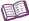 VocabularyDividend – a number that is divided by another number.Example: 20 ÷ 4 = 5. The dividend is 20.Example: 9 ÷ 2 = 4 R1. The dividend is 9.Divisor – a number that divides another number.Example: 20 ÷ 4 = 5. The divisor is 4.Example: 9 ÷ 2 = 4 R1. The divisor is 2.Quotient – the result of division.Example: 20 ÷ 4 = 5. The quotient is 5.Example: 9 ÷ 2 = 4 R1. The quotient is 4, and the remainder is 1.Remainder – the number “left over” when two numbers are divided.Example: 9 ÷ 2 = 4 R1. The “R1” represents a remainder of 1.Example: 8 ÷ 2 = 4. Here there is no remainder. (You can also say that there is a “remainder of zero”, but normally you would write 8 ÷ 2 = 4, not 8 ÷ 2 = 4 R0.)A remainder can also be expressed as a fraction; the remainder is the numerator, and the divisor is the denominator.Example: 9 ÷ 2 = 4